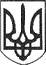 РЕШЕТИЛІВСЬКА МІСЬКА РАДАПОЛТАВСЬКОЇ ОБЛАСТІВИКОНАВЧИЙ КОМІТЕТРІШЕННЯ12 квітня 2021 року                                                                                       № 97Про створення тимчасової комісії з приймання та передачі будівель таспорудКеруючись законами України „Про місцеве самоврядування в Україні”, „Про передачу об’єктів права державної та комунальної власності”, рішенням Решетилівської міської ради від 31.03.2021 № 360-5-VIIІ „Про прийняття будівель та споруд в комунальну власність Решетилівської міської територіальної громади із спільної власності територіальних громад Полтавського району” (5 сесія), виконавчий комітет Решетилівської міської радиВИРІШИВ:	Створити тимчасову комісію з приймання та передачі будівель та споруд із спільної власності територіальних громад Полтавського району в комунальну власність Решетилівської міської територіальної громади у складі:Секретар міської ради                                                                        Т.А. МалишГолови комісії - Сивинської Інни Василівни, першого заступника міського голови;     Членів комісії -Колотій Наталії Юріївни, начальника відділу з юридичних питань та управління комунальним майном виконавчого комітету міської ради;Костогриз Алли Миколаївни – начальника відділу освіти Решетилівської міської ради;Варшавської Лілії Анатоліївни – головного бухгалтера відділу освіти Решетилівської міської ради;Дячун Каріни Андріївни – заступника голови районної ради (за згодою);Мельник Ольги Олексіївни – заступника начальника відділу загального та управління майном виконавчого апарату районної ради (за згодою);Тарапати Андрія Юрійовича – начальника відділу правового забезпечення виконавчого апарату районної ради (за згодою).